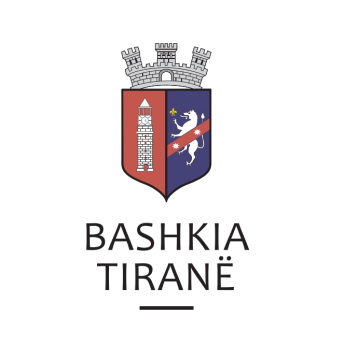      R  E  P U  B  L  I  K  A    E   S  H  Q  I  P  Ë  R  I  S  Ë
  BASHKIA TIRANË
DREJTORIA E PËRGJITHSHME PËR MARRËDHËNIET ME PUBLIKUN DHE JASHTË
DREJTORIA E KOMUNIKIMIT ME QYTETARËTLënda: Kërkesë për publikim lidhur me shpalljen e ankandit të dytë publik.Pranë Bashkisë Tiranë ka ardhur kërkesa për shpallje nga Përmbaruesit Gjyqësor Privat Altin V. Kaso- Shoqëria “Praxis” sh.p.k. në lidhje me shpalljen e ankandit për debitorët shoqëria “JON” sh.p.k.Ju sqarojmë se të dhënat e pronës janë si më poshtë:“Apartament”, me nr. pasurie 218/63+4-10, me sipërfaqe 81 m2, ZK 2460, vol. 38, faqe 70.              Adresa:         Linzë,  TiranëÇmimi fillestar:     27,216 (njëzetë e shtatë mijë e dyqind e gjashtëmbëdhjetë) EuroDrejtoria e Komunikimit me Qytetarët ka bërë të mundur afishimin e shpalljes për Përmbaruesit Gjyqësor Privat Altin V. Kaso- Shoqëria “Praxis” sh.p.k., në tabelën e shpalljeve të Sektorit të Informimit dhe Shërbimeve për Qytetarët pranë Bashkisë Tiranë.     R  E  P U  B  L  I  K  A    E   S  H  Q  I  P  Ë  R  I  S  Ë
  BASHKIA TIRANË
DREJTORIA E PËRGJITHSHME PËR MARRËDHËNIET ME PUBLIKUN DHE JASHTË
DREJTORIA E KOMUNIKIMIT ME QYTETARËTLënda: Kërkesë për publikim lidhur me shpalljen e ankandit publikPranë Bashkisë së Tiranës ka ardhur kërkesa për shpallje nga SHOQËRIA E PËRMBARIMIT PRIVAT “T.M.A.” sh.p.k., për pasurinë e paluajtshme për debitorin PF Domeniko Gjokeja.Ju sqarojmë se të dhënat e pronave përkatësisht janë si më poshtë:“Arë”, me numër pasurie 43/2, Z.K. 1475, me sipërfaqe 6000  m2, volumi 1, fq. 119, ZVRPP KrujëAdresa:		Krujë, DervenÇmimi fillestar: 	9.072.000 (nëntë milion e shtatëdhjetë e dy mijë) Lekë Drejtoria e Komunikimit me Qytetarët ka bërë të mundur afishimin e shpalljes për SHOQËRINË E PËRMBARIMIT PRIVAT “T.M.A.” sh.p.k., në tabelën e shpalljeve të Sektorit të Informimit dhe Shërbimeve për Qytetarët pranë Bashkisë Tiranë.     R  E  P U  B  L  I  K  A    E   S  H  Q  I  P  Ë  R  I  S  Ë
  BASHKIA TIRANË
DREJTORIA E PËRGJITHSHME PËR MARRËDHËNIET ME PUBLIKUN DHE JASHTË
DREJTORIA E KOMUNIKIMIT ME QYTETARËTLënda: Kërkesë për publikim lidhur me shpalljen për Kalim në Ekzekutim të Detyrueshëm.Pranë Bashkisë Tiranë ka ardhur kërkesa për shpallje nga Përmbaruesin Gjyqësor Privat Dorian Skëndi në lidhje me shpalljen e lajmërimit për ekzekutim të detyrueshëm për debitorin z. Krenar Mushir Plakaj (Plaku).Lajmërim për Shlyerje detyrimi dhe dorëzim mjetiKreditor:           Anisa NergutiDebitor:             Krenar PlakajObjekti:             Pagim pensioni ushqimorDrejtoria e Komunikimit me Qytetarët ka bërë të mundur afishimin e shpalljes për Përmbaruesin Gjyqësor Privat Dorian Skëndi, në tabelën e shpalljeve të Sektorit të Informimit dhe Shërbimeve për Qytetarët pranë Bashkisë Tiranë.     R  E  P U  B  L  I  K  A    E   S  H  Q  I  P  Ë  R  I  S  Ë
  BASHKIA TIRANË
DREJTORIA E PËRGJITHSHME PËR MARRËDHËNIET ME PUBLIKUN DHE JASHTË
DREJTORIA E KOMUNIKIMIT ME QYTETARËTLënda: Kërkesë për publikim lidhur me shpalljen për Ekzekutim Vullnetar.Pranë Bashkisë Tiranë ka ardhur kërkesa për shpallje nga Shërbimi Përmbarimor “ASTREA” sh.p.k., në lidhje me shpalljen për ekzekutimin vullnetar për debitoren znj. Sonila Zija Reci.Lajmërim për ekzekutim vullnetar të detyrimitKreditor:    Byroja Shqiptare e Sigurimit sh.a. përfaqësuar nga shoqëria “INSIG” sh.aDebitor:      Sonila Zija ReciObjekti:        Kthim shumeDrejtoria e Komunikimit me Qyetarët ka bërë të mundur afishimin e shpalljes për Shërbimin Përmbarimor “ASTREA” sh.p.k., në tabelën e shpalljeve të Sektorit të Informimit dhe Shërbimeve për Qytetarët  pranë Bashkisë Tiranë.     R  E  P U  B  L  I  K  A    E   S  H  Q  I  P  Ë  R  I  S  Ë
  BASHKIA TIRANË
DREJTORIA E PËRGJITHSHME PËR MARRËDHËNIET ME PUBLIKUN DHE JASHTË
DREJTORIA E KOMUNIKIMIT ME QYTETARËTLënda: Kërkesë për publikim lidhur me shpalljen e ankandit të parë publik.Pranë Bashkisë Tiranë ka ardhur kërkesa për shpallje nga SHËRBIMI PËRMBARIMOR “ASTREA”, për pasurinë e paluajtshme për debitorin subjekti “Massimiliano Antonio Lacava” PF dhe z. Massimiliano Antonio Lacava. Për shitjen në ankand të sendeve të luajtshme të inventarizuara dhe sekuestruar sipas proces verbalit të dt. 17.05.2019.Për sasinë e mallit: “veshje dhe këpucë të përdorura” 1.471 624 (një milion e katërqind e shtatëdhjetë e një mijë e gjashtë e njëzetë e katër)Artikujt të tjerë:  “kosha të përdorur, mbajtëse thesi, kosha hekuro të mëdhenj dhe të vegjël, tavolina hekuri të përdorura” 82.275.16 (tetë dhjetë e dy mijë e dyqind e shtatë dhjetë e pesë pikë gjashtëmbëdhjetë)Drejtoria e Komunikimit me Qytetarët ka bërë të mundur afishimin e shpalljes për SHËRBIMIN PËRMBARIMOR “ASTREA”, në tabelën e shpalljeve të Sektorit të Informimit dhe Shërbimeve për Qytetarët pranë Bashkisë së Tiranës.     R  E  P U  B  L  I  K  A    E   S  H  Q  I  P  Ë  R  I  S  Ë
  BASHKIA TIRANË
DREJTORIA E PËRGJITHSHME PËR MARRËDHËNIET ME PUBLIKUN DHE JASHTË
DREJTORIA E KOMUNIKIMIT ME QYTETARËTLënda: Kërkesë për publikim lidhur me shpalljen për ekzekutim vullnetar.Pranë Bashkisë Tiranë ka ardhur kërkesa për shpallje nga Përmbarues Gjyqësor Privat INA BARJAMAJ, në lidhje me njoftimin për kryerjen e ekzekutimit vullnetar, për debitorin shoqëria tregtare “Transatlantic Albania” ltd.Lajmërim për ekzekutim vullnetar:Kreditor:         Zhdanov TartarajDebitor:           Shoqëria tregtare “Transatlantic Albania” ltd.Objekti:           Pagim pageDrejtoria e Komunikimit me Qytetarët ka bërë të mundur afishimin e shpalljes për Përmbaruesen Gjyqësore Privat INA BARJAMAJ, në tabelën e shpalljeve të Sektorit të Informimit dhe Shërbimeve për Qytetarët pranë Bashkisë Tiranë. 